Jamie Laurent Order Picker PROFILE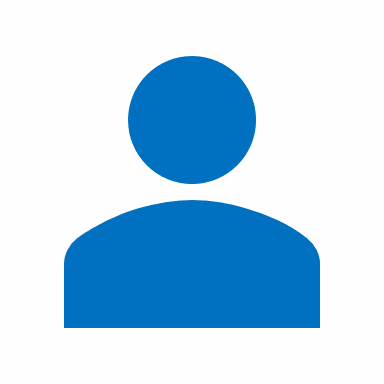 Highly experienced Order Picker with ten years’ experience in picking, sorting, moving, and packing customer orders. In-depth knowledge of recognized safety policies, OSHA standards, and housekeeping activities WORK EXPERIENCE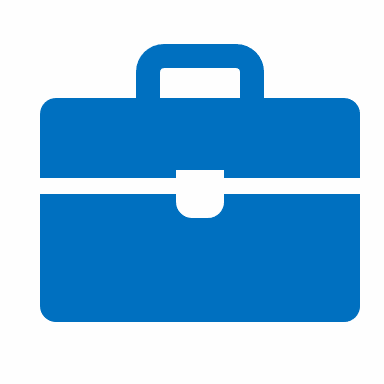  WORK EXPERIENCE06/2016-PresentOrder Picker – Fruit & Veg CityOperating numerous equipment types (i.e., Palletizer, Bendi, Dolly Loader, Forklift, Pallet Wrapper, and Electrical Pallet Jacks).Utilizing a constant improvement mindset and assisting in identifying chances to progress procedures.Adhering to acceptable manufacturing practices and essential work safe practices.06/2016-PresentOrder Picker – Food LoversKeeping products apart, organized, and in good rotation.Monitoring product quality  EDUCATION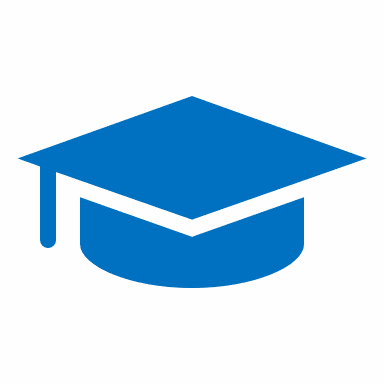 Institution (2019)Basic First Aid & CPRInstitution (2017)Basic Workplace Safety OrientationInstitution (2016)Certified Forklift Driver SKILLS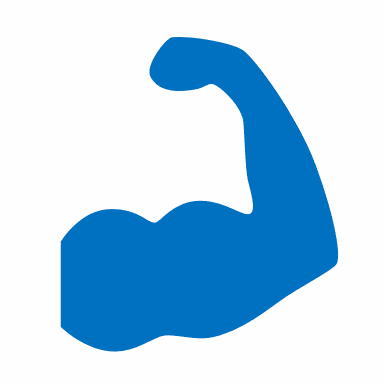  SKILLSOrder ListsReportInventoryWarehouse